1.  АНАЛИТИЧЕСКАЯ  ЧАСТЬСамообследование за 2018 календарный год  Муниципального бюджетного общеобразовательного учреждения «Средняя общеобразовательная школа с. Новое»  проводилось в соответствии с Порядком проведения самообследования образовательной организации, утвержденном приказом Министерства образования и науки   РФ от 14 декабря 2017 года №1218.  Самообследование   проводится   ежегодно   за   предшествующий самообследованию календарный год в форме анализа. При самообследовании дается оценка содержания образования и образовательной деятельности МБОУ «СОШ с. Новое», оцениваются условия  реализации  основной образовательной программы, а также  результаты реализации основной образовательной программы. В своей деятельности Муниципальное бюджетное общеобразовательное учреждение «Средняя общеобразовательная школа с. Новое» руководствуется Конституцией Российской Федерации, Конституцией Республики Северная Осетия-Алания, Федеральным Законом «Об образовании в Российской Федерации» от 29 декабря 2012 г. № 273-ФЗ, нормативными актами Министерства образования и науки Российской Федерации и Министерства образования и науки РСО-Алания,  нормативными документами  Управления образования МО – Пригородный район РСО-Алания, Уставом школы.        Деятельность школы осуществляется исходя из принципа неукоснительного соблюдения законных прав всех субъектов учебно-воспитательной деятельности. Образовательное учреждение стремится к максимальному учету потребностей и склонностей обучающихся, интересов родителей в целях наиболее полного удовлетворения запросов указанных категорий потребителей образовательных услуг. В школе уделяется приоритетное внимание решению вопросов создания комфортных условий образовательной деятельности.Основной целью работы школы является развитие творческой компетентности личности как средство формирования прочных знаний, повышения интереса к познанию, подготовки обучающихся к жизни в социуме.1.1. Общие сведения об общеобразовательной организации1.2. Управление образовательным учреждениемУправление в МБОУ «СОШ с. Новое» осуществляется на основе Федерального закона «Об образовании в Российской  Федерации»,  Устава  школы  и  локальных  актов,  сотрудничества педагогического, ученического и родительского коллективов.  Цель  управления  школой  заключается  в  формировании  современного образовательного пространства школьной организации, способствующего обеспечению равных  и  всесторонних  возможностей  для  полноценного  образования,  воспитания,  развития каждого участника образовательной деятельности.  	Управляющая система школы представлена персональными (директор, заместители директора,  учителя,  классные  руководители)  и коллегиальными  органами  управления. Управляющая система школы реализует в своей деятельности принципы научности, целенаправленности,  плановости,  систематичности,  перспективности,  единства требований, оптимальности и объективности. Управление  школой   осуществляет  директор  школы,  в соответствии с действующим законодательством,  которому  подчиняется  трудовой коллектив в целом.       Административные обязанности распределены согласно Уставу, штатному расписанию, четко распределены функциональные обязанности согласно квалификационным характеристикам.Органы управления  образовательным учреждением:Общее собрание  трудового коллектива школыПедагогический совет Совет трудового коллективаУченическое самоуправлениеВсе перечисленные структуры совместными усилиями решают основные задачи образовательного учреждения и соответствуют Уставу  МБОУ «СОШ с. Новое».       Организация управления образовательного учреждения соответствует уставным  требованиям. Собственные нормативные и организационно-распорядительные документации соответствуют действующему законодательству и Уставу. Ведущим  принципом  управления  является  согласование  интересов  субъектов образовательной деятельности: обучающихся, родителей, учителей на основе открытости    и  ответственности  всех  субъектов  образовательного процесса за образовательные результаты. 2. ОРГАНИЗАЦИЯ И СОДЕРЖАНИЕ ОБРАЗОВАТЕЛЬНОЙ ДЕЯТЕЛЬНОСТИОбразовательная программа и учебный план на каждый учебный год предусматривают выполнение государственной функции школы – обеспечение базового среднего общего образования и развитие ребёнка в процессе обучения.Учебный план муниципального бюджетного общеобразовательного учреждения «Средняя общеобразовательная школа с. Новое» фиксирует общий объем нагрузки, максимальный объём аудиторной нагрузки обучающихся, состав и структуру предметных областей, распределяет учебное время, отводимое на их освоение по классам и учебным предметам.Учебный план является основным организационным механизмом реализации образовательной программы.В целях сохранения единого образовательного пространства и единых требований к уровню подготовки учащихся сохранено число часов, предусмотренных региональным учебным планом на каждую образовательную область. Региональный компонент представлен следующими предметами: родной (ингушский) язык и литература, история Осетии, традиционная культура осетин, география РСО-А. Учебный план МБОУ «СОШ с. Новое» предусматривает: 4-летний срок освоения образовательных программ начального общего образования для 1 – 4 классов; 5-летний срок освоения образовательных программ основного общего образования для 5 – 9 классов; 2-летний срок освоения образовательных программ среднего общего образования 10 – 11 классов.В МБОУ «СОШ с. Новое» разработаны  Образовательные программы,  целью реализации которых является обеспечение выполнения требований стандартов образования.    В течение 2018 года педагогический коллектив школы прилагал значительные усилия для того, чтобы обучающиеся успешно освоили государственный образовательный стандарт.Важный показатель результативности образования – это качество знаний. Качество образовательной деятельности – один из показателей работы всего педагогического коллектива по вопросу развития мотивационной сферы обучающихся, их возможностей, способностей. Применяя в своей работе разноуровневые и разнообразные формы обучения,  инновационные образовательные технологии, учителя создали все необходимые условия для обучения детей с разными способностями, с разной степенью освоения учебного материала. Качество образовательной деятельности школы в течение года отслеживалась по результатам проводимых контрольных работ, итогам учебных четвертей и учебного года. Образовательная деятельность школы носила характер системности, открытости. Это позволяло учащимся и родителям постоянно получать информацию о результатах проводимых контрольных работ.2.1.Сведения о численности обучающихся за три года      Контингент обучающихся и его структура на конец 2018 годаКонтингент обучающихся стабилен, движение учащихся происходит по объективным причинам (переезд в другие населенные пункты РСО-А, за пределы Республики) и не вносит дестабилизацию в процесс развития школы. Задача,  поставленная  перед  коллективом  педагогов  по  увеличению  контингента учащихся в ОУ, решается. Общее количество детей увеличилось на 15 обучающихся по сравнению с прошлым годом, стабильная динамика  роста,  третий  год  подряд  прирост числа обучающихся.  Школа  стала  более привлекательной  для  детей  и  их  родителей,  конкурентоспособной  среди  других образовательных учреждений, это доказывает факт прибытия обучающихся из других ОУ.3. КАЧЕСТВО ПОДГОТОВКИ ВЫПУСКНИКОВ И ОБУЧАЮЩИХСЯ3.1.Результаты образовательной деятельности     В 2018 году в МБОУ «СОШ с. Новое» в соответствии с лицензией реализовывались основные образовательные программы начального, основного и среднего общего образования. Школа реализовывала образовательные программы по уровням образования: начального общего образования (НОО) (1 – 4 классы) –  8  классов;основного общего образования (ООО) (5 – 9 классы) – 6  классов;среднего общего образования (СОО)(10 –11 классы) –  2  классаВыполнение образовательных программОбразовательные программы соответствовали статусу школы и носили типовой образовательный уровень. Программно-методическое обеспечение отвечало требованиям учебного плана и заявленным программам.Общие требования к программам, заложенные в календарно-тематическом планировании, выполнены всеми учителями. Образовательная деятельность носила характер  системности, открытости, что позволило обучающимся и родителям постоянно владеть информацией о результативности обучения, знакомиться с результатами проводимых мониторингов.Темы уроков, записанные в журналах, и сроки проведения занятий, в основном соответствуют планированию. По некоторым предметам, в течение учебных четвертей,  имелись отступления, но это, в основном, было связано с региональными праздничными днями и карантином. В таком случае планы корректировались и выполнялись.  При прохождении программ  выполнена теоретическая и практическая часть. Учителями проводились  экскурсии, практические занятия, лабораторные, контрольные работы, проектные задания, тестовые работы, работы творческого характера. Многие учителя школы на  своих уроках широко применяют интерактивные доски с проекторами, компьютер, Интернет-ресурсы, что позволяет активизировать познавательную деятельность учащихся.Все учащиеся, обучающиеся на дому по состоянию здоровья, успешно прошли обучение курса за соответствующий период.3.2.Сведения об участии выпускников в государственной итоговой аттестациив 2018 годуВ  школе ведется целенаправленная, систематическая подготовка участников образовательной деятельности к ГИА. В соответствии с нормативно-правовыми документами по организации и проведению ГИА, разрабатывался план мероприятий по  подготовки учащихся  к ГИА, который выполнялся в течение учебного года. Итоговая аттестация выпускников осуществлялась в соответствии с расписанием  Рособрнадзора. Учащиеся, родители, педагогический коллектив были ознакомлены с нормативно-правовой базой, порядком проведения экзаменов в  форме  ОГЭ, ЕГЭ на инструктивно-методических совещаниях, родительских собраниях, индивидуальных консультациях в соответствии с Порядком проведения государственной итоговой  аттестации, Положением о проведении основного государственного экзамена  и  единого государственного экзамена.Государственную итоговую аттестацию в прошлом год прошли 14 выпускников 9 класса и  3  выпускника  11 класса. Итоговая аттестация выпускников   прошла  без  нарушений. Основное общее образование (9 класс) Выпускники  9 класса сдавали два обязательных экзамена:  русский язык и математику и два обязательных экзамена по выбору.  Государственная (итоговая) аттестация выпускников 9 класса осуществлялась (кроме обязательных предметов)  по следующим учебным предметам:История  - 12  человек;Обществознание – 12 человек;Химия –2 человека;Биология – 2 человека;Все выпускники 9 класса успешно прошли Государственную (итоговую) аттестацию и показали  70 % качества знаний по русскому языку, что выше прошлогоднего показателя в на 3.5 %, качество знаний по математике  равно прошлогоднему результату. Неудовлетворительных результатов нет.          Полученные результаты государственной итоговой аттестации выпускников 9 класса  показывают положительную динамику в качественном выполнении экзаменационных работ по предметам. Это свидетельствует об эффективной деятельности педагогического коллектива, включающей в себя проведение инструктивных совещаний, родительских собраний, консультаций, организацию дополнительных занятий. В течение учебного года проводились пробные экзамены по математике, русскому языку и предметам по выбору учащихся. В рамках ВШК отслеживались результаты контрольных работ по этим предметам.     Выводы:Все обучающиеся 9 класса успешно прошли государственную итоговую аттестацию в 2018 году.  Успеваемость по школе по результатам ОГЭ составила 100%. Все выпускники получили аттестаты об образовании.Среднее общее образование  (11 класс)   Выпускники 11 класса  проходили аттестацию в форме единого государственного экзамена. Учащихся, проходящих аттестацию в щадящем режиме, в 11 классе не было.   Математику и русский язык сдавали все  выпускники в обязательном порядке, остальные учебные дисциплины – по выбору.     Выбор предметов для прохождения государственной  итоговой  аттестации выпускников 11 класса  осуществлялся  осмотрительно: ЕГЭ  является для них и вступительным испытанием для поступления в ОО СПО и ОО ВПО.Выпускники 11 класса в 2018 году выбрали по выбору  следующие предметы:Математика профильная – 1 ученик;История   - 1 ученик;Обществознание - 2 ученика;Химия – 2 ученика;Биология – 2 ученика;    Анализ результатов ЕГЭ показывает, что  выпускники 11 класса успешно прошли итоговую аттестацию в 2018 году и получили аттестат о среднем общем образовании. Обращений родителей в школу по вопросам нарушений в процедуре подготовки и проведения государственной итоговой аттестации выпускников не было.В течение 3-х лет  аттестаты об основном общем образовании и о среднем общем  образовании получили все выпускники.       Анализ итогов ЕГЭ показал, что учащиеся продемонстрировали знания и умения, определённые образовательными стандартами. Подготовка к ЕГЭ была проведена на должном уровне. Анализ результатов ЕГЭ показывает, что по сравнению с итогами прошлого года в 2018 году по всем предметам средний балл ЕГЭ имеет тенденцию на повышение. Недостаточно  высокий уровень знаний обучающихся по биологии и химии. Низкие результаты объясняются недостаточным уровнем мотивации учащихся на продолжение обучения в образовательных организациях высшего профессионального образования или среднего профессионального образования, недостаточной самостоятельной работой учащихся по подготовке к ГИА, слабым контролем со стороны родителей обучающихся.    Со стороны школы были созданы все условия для подготовки обучающихся к ГИА: на уровне среднего общего образования за счет часов компонента образовательного учреждения увеличено на 7  часа количество часов на изучение русского языка (до 2-х часов в неделю на всем уровне среднего общего образования), на 3 часа увеличено количество часов по математике. С января по май еженедельно проводились консультации по всем предметам, выбранным обучающимися для прохождения ЕГЭ, и дополнительные занятия со слабомотивированными обучающимися по математике и русскому языку. 3.3. Участие обучающихся  в  мероприятиях интеллектуальной направленности  (предметные  олимпиады, конкурсы, турниры, научно-исследовательские конференции).        В целях повышения мотивации к обучению и развития интеллектуальных, коммуникативных и творческих способностей в школе усилия  педагогического коллектива в 2018 году  были направлены  на создание условий для  развития  каждого обучающегося  как ответственной  и творческой личности,  на повышение образовательного потенциала  учителей и обучающихся.Этому способствовало:-развитие практических  умений и приобретение навыков  обучающихся на уроках  и занятиях  по дополнительному образованию при реализации  - программы «Одаренные дети»;-активное участие школьников в олимпиадах, научно-практических конференциях, творческих  конкурсах,  фестивалях;-повышение квалификации учителей;-участие учителей в творческих  конкурсах и научно-практических конференциях;-аттестация педагогических кадров. 3.4.Общая информация о трудоустройстве выпускников МБОУ «СОШ с. Новое» 2018 г.3.4.1. Основное общее образование3.4.2. Среднее  общее образованиеНаша школа –это пространство благополучия, успеха и безопасности. Это –надежный, теплый дом, где есть работа и отдых, праздники, будни и  добрые традиции. Наша школа открыта обществу. На сайте можно узнать все, чем живет школа, порадоваться нашим достижениям и победам.4. КАДРОВОЕ ОБЕСПЕЧЕНИЕ ОБРАЗОВАТЕЛЬНОЙ ДЕЯТЕЛЬНОСТИ 4.1.       Характеристика педагогических  кадров4.2.       Характеристика административно-управленческого персонала      Педагогический коллектив эффективно работает по созданию условий для развития индивидуальной способности каждой личности, формированию информационно-коммуникативной и социальной компетентности учащихся, сохранению физического и психического здоровья, готовности школьников к продолжению образования после окончания школы, их конкурентоспособности на рынке труда.4.3.Учебно-методическое обеспечениеПо всем предметам учебного плана разработаны рабочие программы. Рабочие программы рассмотрены на заседаниях школьных методических объединений и утверждены директором школы. Структура рабочих программ соответствует требованиям федеральных государственных образовательных стандартов начального общего, основного общего, государственных образовательных стандартов основного общего, среднего общего образования.Преподавание всех учебных дисциплин обеспечено учебно-методическими комплексами.В школе имеется собственная библиотека с читальным залом, в котором имеется 1 компьютер для работы обучающихся и педагогов.Общий фонд библиотеки составляет 1756 экз., в т.ч.  школьных учебников 1450 экз.     4.4. Психолого-педагогические условия В школе организовано психолого-педагогическое сопровождение реализации основной образовательной программы, которое обеспечивает: преемственность содержания и форм организации образовательной деятельности при получении начального, основного и среднего общего образования; учет специфики возрастного психофизического развития обучающихся. В  том числе особенности перехода из младшего школьного возраста в подростковый; формирование и развитие психолого-педагогической компетентности обучающихся, педагогических и административных работников,  родительской общественности; вариативность направлений психолого-педагогического сопровождения участников образовательных отношений; вариативность форм психолого-педагогического сопровождения участников образовательных отношений (профилактика, диагностика, консультирование, коррекционная работа, развивающая работа, просвещение, экспертиза). 5. МАТЕРИАЛЬНО-ТЕХНИЧЕСКОЕ ОБЕСПЕЧЕНИЕ ОБРАЗОВАТЕЛЬНОЙ ДЕЯТЕЛЬНОСТИ5.1.Материально-технические условия    Материально-технические условия позволяют реализовывать основную образовательную программу начального общего образования, основного общего образования, среднего общего образованияи обеспечивают: 1) возможность достижения обучающимися установленных ФГОС требований к результатам освоения основной образовательной программы начального общего образования и основного общего образования, а также основного и среднего общего образования; 2) соблюдение: -санитарно-гигиенических норм образовательной деятельности (требования к водоснабжению, канализации, освещению, воздушно-тепловому режиму);-санитарно-бытовых условий (имеются:  гардеробы для обучающихся, санузлы, места личной  гигиены); 3) возможность для беспрепятственного доступа обучающихся с ограниченными возможностями здоровья к объектам инфраструктуры образовательного учреждения.       Материально-техническая база соответствует действующим санитарным и противопожарным нормам, нормам охраны труда работников организаций, осуществляющих образовательную деятельность, нормам, предъявляемым к: территории организации; зданию школы.Школа располагается в  3-этажном здании. Территория школы огорожена по периметру. Общая площадь земельного участка, занятого под школу составляет 3.20  га. По всей площади посажены деревья и кустарники. Во дворе школы находится здание спортивная площадка. Материально-техническая база находится в удовлетворительном состоянии и включает в себя 45 учебных кабинетов, оснащенных учебной мебелью и оборудованием, спортивный зал с раздевалками, кабинет обслуживающего труда, кабинет социально-психологической службы и библиотека. Имеется столовая, в которой дети получают бесплатные горячие завтраки.  Оборудован медицинский кабинет. Развитие материально-технической базы в соответствии с поставленными задачами, происходило за счёт бюджетных (федеральный и муниципальный бюджет) ассигнований. Педагогами школы проведена большая работа по оборудованию учебных кабинетов новыми стендами, раздаточным и наглядным материалом. Библиотека пополнилась новыми учебниками. Проведен косметический ремонт классных кабинетов и коридоров. Облагорожена вся территория школы.Анализ раздела плана укрепления материально-технической базы школы показывает, что все его пункты выполнены в полном объёме.Общая финансовая стратегия школы: разумное расходование собственных и привлечение средств с целью развития учреждения, повышения заработной платы работников.Все решения по укреплению материально-технической базы школы были согласованы с Советом трудового коллектива.       Бюджетное финансирование не покрывает всех финансовых нужд школы, поэтому определяются приоритеты по данному направлению. Основные расходы были направлены на заработную плату работников школы  и начисления на нее, коммунальные   услуги, интернет услуги, питание обучающихся. 5.2. Условия, обеспечивающие безопасность образовательной среды  Безопасность ОУ является приоритетной в деятельности администрации школы и педагогического коллектива. Объектом этой деятельности являются: охрана труда, правила техники безопасности, гражданская оборона, меры по предупреждению террористических актов и контроля соблюдения требований охраны труда. Безопасность ОУ включает все виды безопасности, в том числе: пожарную, электрическую, опасность, связанную с техническим состоянием среды обитания.   Реальные   условия   современной   жизни   подтверждают несомненную актуальность изучения и обеспечения безопасности. Комплексная безопасность школы достигается в процессе осуществления следующих основных мер и мероприятий:контроль и обеспечение состояния безопасности для своевременного обнаружения и предотвращения опасных проявлений и ситуаций;осуществление пожарного надзора, в школе установлена система автоматической пожарной сигнализации: прибор приемно-контрольный охранно-пожарный;организация пропускного режима, исключающего несанкционированное проникновение на объект граждан и техники;установлена система видеонаблюдения, имеющая 8 внешних камер видеонаблюдения по периметру здания школы      Плановая работа по антитеррористической защищенности ведется на основе разработанного Паспорта безопасности. Допуск без ограничений на территорию школы разрешается автомобильному транспорту экстренных аварийных служб, скорой медицинской помощи, пожарной охраны, управления ЧС и ПБ, управления внутренних дел, газовой службы, водоканала, тепловых сетей, электросетей при выводе их из строя. Допуск указанного автотранспорта разрешается администрацией школы при проверке у водителей сопроводительных документов и документов, удостоверяющих личность водителя.В школе имеется тревожно-вызывная сигнализация, представляющая собой стационарную кнопку тревожной сигнализации, оборудованную на посту охраны. Эта сигнализация предназначена для скрытого и экстренного вызова группы немедленного реагирования. Она находится в рабочем состоянии постоянно и ежедневно проверяется сотрудниками школы, отвечающими за безопасность, с обязательной регистрацией в журналеПо результатам динамического наблюдения за здоровьем детей выявлено снижение  заболеваемости учащихся ОРВИ и гриппом.Просветительская работа по формированию ценностного отношения к здоровью в школе ведется по разным направлениям. Это серии классных часов  «Будем здоровы», «Уроки безопасности». 	Ежегодно проводятся Дни здоровья, традиционные мероприятия, физкультминутки, спортивные соревнования, тематические классные часы и многое другое.	Организованы спортивные секции6 по волейболу, футболу, боксу, дзюдо, баскетболу.     В 2018 году доля травматизма обучающихся  во время пребывания в школе составила  0% ,  случаев дорожно-транспортного травматизма  не было.6. ВОСПИТАТЕЛЬНАЯ РАБОТАВоспитательная работа школы осуществлялась в соответствии с целями и задачами школы на 2018 год. Все мероприятия являлись звеньями в цепи деятельности создания личностно-ориентированной образовательной и воспитательной среды. Эта работа была направлена на выполнение задач, соответствующих реализуемому этапу развития образовательной системы школы и на повышение эффективности учебно-воспитательной деятельности, основной задачей которой является формирование гармонично развитой, духовно - нравственной личности и воспитание гражданина.Основными направлениями реализации воспитательной работы в школе являются следующие: Гражданско-патриотическое.Духовно-нравственное воспитание.Воспитание положительного отношения к труду и творчеству.Интеллектуальное воспитание.Здоровьесберегающее воспитание.Культуротворческое и эстетическое воспитание.Правовое воспитание и культура безопасности.Воспитание семейных ценностей.Экологическое воспитание.Все направления воспитательной работы позволяют осуществлять личностно-ориентированный подход в воспитании при одновременной массовости воспитательных мероприятий и стимулировать творческие способности учащихся во всех аспектах воспитательной работы. Мероприятия, проводимые в течение учебного года, позволяют привлечь к различным видам деятельности большое количество детей, что способствует развитию творческих способностей практически каждого ученика. Ключевые творческие дела - это основа организационно-массовой работы, те мероприятия, которые отражают традиции школы:Праздники «Первого» и «Последнего звонка»Концерт ко Дню учителя  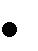 День самоуправленияДень пожилых людейНовогодняя ёлкаКонкурс «А, ну-ка парни!»Мероприятия в честь празднования Дня ПобедыПоследний звонокВыпускной БалТрадиционные праздники проходят интересно с охватом практически всех обучающихся. Работа методического объединения классных руководителей На методическом объединении классных руководителей рассматривается решение важнейших вопросов жизнедеятельности школы, вопросы освоения современных методик, форм, видов, средств, новых педагогических технологий в воспитании детей. Методическое объединение классных руководителей способствует сплочению коллектива, сохранению и развитию традиций школы, стимулирует инициативу и творчество педагогов, активизирует их деятельность в научно-исследовательской и поисковой работе, выявляет и предупреждает недостатки, затруднения и перегрузки в работе. Главная цель методического объединения – совершенствование воспитательного процесса, его постоянное саморазвитие. Методическое объединение классных руководителей состоит из 17 классных руководителей.Методическая работа проходила в форме заседаний методического объединения, состоящих из 2-х частей – теоретической и практической.    На заседаниях МО обсуждались вопросы организации работы над формированием у учащихся гражданской ответственности, правового самопознания, духовности и культуры, инициативности и самостоятельности, как активизировать работу по организации ученического самоуправления.Анализируя деятельность классных руководителей можно сделать вывод, что работа по созданию классных коллективов ведется целенаправленно. Классные руководители ведут  работу по всем направлениям деятельности, индивидуально работают с детьми, требующими особого педагогического внимания.   Классные руководители проводят тематические классные часы согласно плану  школы.Гражданско-патриотическое воспитаниеОрганизация и проведение мероприятий,имеющихпатриотическую направленность, способствует формированию гражданской позиции, воспитывает чувство любви и уважения к своей стране, её истории и традициям. В рамках гражданско-патриотического воспитания проведены уроки мира, классные часы по темам «День жертв трагедии в Беслане»;  День солидарности в борьбе с терроризмом; классные часы, посвященные Дню народного единства. Показателем эффективности гражданско-патриотического воспитания  является формирование и развитие у школьников социальной активности, которая проявляется в социальных и гражданских акциях и разнообразных творческих конкурсах «Милосердие», «Ветеран живет рядом», «Георгиевская ленточка», « Я желаю ветерану…», «Знамя Победы», «Бессмертный полк», «Солдатский платок», «Вахта Памяти», участие в акции «Голубь мира», общешкольная акция памяти с запуском белых шаров  «Мы помним. Мы скорбим».Гражданско-патриотическое воспитание осуществляется и через работу  школьного музея. В течение года  ведется работа по сбору материала  и оформлению тематических фотоальбомов, стендов.Духовно -нравственное  направлениеОрганизация и проведение мероприятий, имеющих развитие нравственных и этических норм жизни, формирование правил поведения, изучение правовой культуры, формирование в школьном коллективе детей и взрослых уважительного отношения к правам друг друга, усвоение  понятий «настойчивость», «долг», «уважение», «управление собой», «порядочность»;  выявление творческих способностей, наклонностей учеников, вовлечение их в разнообразную творческую деятельность, приобщение к национальным традициям и обычаям, культуре поведения.Учащиеся активно принимали участие в школьных праздниках, выставках, предметных декадах: В рамках интеллектуального воспитания обучающихся проводимая работа была направлена на решение основной задачи: формирование у обучающихся представлений о возможностях интеллектуальной деятельности и направлениях своего интеллектуального развития. К основным видам интеллектуального развития обучающихся относятся: олимпиадное движение; деятельность научного общества обучающихся; участие в различных предметных конкурсах, научно-практическая конференция школьников по предметам  «Первые шаги в науку.Забота о сохранении и укреплении здоровья, формирования здорового образа жизни учащихся также является приоритетным направлением деятельности педагогического коллектива и  носит системный характер. Организовано горячее питание учащихся, обеспечивался оптимальный температурный режим в помещениях, осуществлялся контроль за состоянием техники безопасности, противопожарной безопасности, соблюдением санитарно-гигиенических норм и правил. Организованы спортивные секции,  проводились  соревнования «Веселые старты. Учащиеся постоянно участвовали в районных и республиканских соревнованиях и турнирах по футболу, баскетболу, шашкам, шахматам, занимая призовые места. Экологическая   работа – это любовь к природе, сознательное, бережное и заинтересованное отношение к ней каждого человека должны воспитываться с раннего детства. Большое внимание уделяется в школе экологическому воспитанию. Главная цель экологического воспитания – формирование высокой экологической морали человека, несущего ответственность за судьбу своего и будущих поколений, живущих в одном единственном доме – Земля. Обучающиеся школы  участвовали в акциях « День   птиц», «Покормите птиц зимою». Школа заинтересована в тесном сотрудничестве с семьёй. Родители – это основные заказчики школы. От правильной организации работы с родителями зависит конкурентоспособность, престижность школы. С этой целью в школе велась работа с родителями или лицами их заменяющими. Систематически проводились классные родительские собрания, разнообразные по формам (организационные, тематические, итоговые). В течение года были прочитаны лекции учителями, психологом, членами администрации  школы по следующим приоритетным направлениям: «Организация внеурочной деятельности», «Дети, здоровье и телефон», «Влияние внеклассной работы в школе на воспитание ребенка», «Советы учащимся и выпускникам, как готовиться к ЕГЭ», «Методы семейного воспитания. Наказание и поощрение в семье: за и против» и др. Каждая лекция сопровождалась компьютерной презентацией. С участием родителей проведены линейка  День знаний, Последний звонок, День Матери, Новогодний огонек, Осенний бал, спортивные мероприятия «Папа, мама, я – спортивная семья», «Веселые  старты».Работа по профилактике правонарушений ведется  по программе профилактики правонарушений среди несовершеннолетних учащихся. В рамках этой программы в школе была организована досуговая занятость учащихся, разнообразная творческая деятельность учащихся; проводилась работа с родителями: родительские собрания, посещение на дому. Поставлен  на  внутришкольный  учет – 1  человек (ученик 6 класса Мержоев Анзор, 2007г.р.). Все учащиеся заняты в кружках. С данной категорией детей ведется индивидуальная работа. Организация внеурочной работы с учащимися осуществляется  через творческие кружки, спортивные секции,  основной задачей которых является расширение дополнительного образования школьников. С их помощью реализуются потребности несовершеннолетних граждан и их родителей в интеллектуальном, духовном, культурном, физическом развитии. В условиях дополнительного образования учащиеся развивают свой творческий потенциал, навыки адаптации к современному обществу и получают возможность полноценной организации свободного времени.Профориентационная работа является одним из направлений учебно-воспитательного процесса в школе, целью которой является следующее: оказание профориентационной поддержки обучающимся в процессе выбора профиля обучения и сферы будущей профессиональной деятельности; выработка у школьников сознательного отношения к труду, профессиональное самоопределение в условиях свободы выбора сферы деятельности в соответствии со своими возможностями, способностями и с учетом требований рынка труда. Профориентационная работа осуществлялась по трем аспектам деятельности: внутришкольная работа с обучающимися, организуемая заместителями директора по УВР, ВР, классными руководителями и педагогом-психологом; совместная работа школы и СПО РСО-А и Ингушетии по усилению сотрудничества в работе с выпускниками 9 класса; работа с родителями обучающихся, ориентированная на качественную подготовку выпускников к прохождению государственной итоговой аттестации и поступление в СПО и ВУЗы.7. ОБОБЩЕННЫЕ  ВЫВОДЫШкола продолжит работу в 2019 году  по - обеспечению функционирования и развития общеобразовательного учреждения, реализацию прав граждан на получение гарантированного общедоступного, бесплатного в рамках федеральных государственных образовательных стандартов общего и дополнительного образования в соответствии с Федеральным Законом «Об образовании в Российской Федерации»;- достижению современного качества общего образования:--повышение качества образования;-повышение профессионального мастерства педагогов;- обеспечению специальных условий для инклюзивного образования детей-инвалидов и детей с ОВЗ;- использованию информационных технологий в школе;-  внедрению дистанционных технологий обучения в практику работы школы;- совершенствованию работы по ведению электронного журнала;- созданию эффективного воспитательного пространства   в образовательной организации;- гражданско-патриотическому воспитанию на основе внедрения инновационных технологий и механизмов воспитания патриотизма в современных условиях, опираясь на имеющийся опыт по данному направлению;- сохранению и укреплению физического и психического здоровья обучающихся, формированию стремления к здоровому образу жизни; - обеспечению условий для развития и самоопределения детей и подростков через совершенствование системы дополнительного образования;Духовно-нравственное воспитание учащихся не может полноценно осуществляться силами одной только общеобразовательной школы. Необходимо активно включать в этот процесс семью, общественность, СМИ, учреждения культуры, спорта, социальные учреждения.Показатели деятельности общеобразовательной организации, подлежащей самообследованию (утв. приказом Министерства образования и науки РФ от 10 декабря 2013 г. N 1324)Директор МБОУ «СОШ с. Новое» ___________________М.М. Султыгова                                                                                                         Принят на заседании                                                                                           педагогического    совета           от «10» января  2019 г.ОТЧЕТо самообследованиимуниципального бюджетного общеобразовательного учреждения «Средняя общеобразовательная школа с. Новое» МО Пригородный район РСО-Апо итогам 2018 года по состоянию на 01 января 2019 года1. Наименование МБОУ в соответствии с УставомМуниципальное бюджетное общеобразовательное учреждение «Средняя общеобразовательная школа  с. Новое» 2. Юридический адрес363102, Российская Федерация, Республика Северная Осетия-Алания, Пригородный район,  с. Новое ул. Школьная, 12 3. УчредительАдминистрация Пригородного района РСО-Алания4. Администрация:директор     заместитель директора по УВР заместитель директора по ВРСултыгова Марифа МагометоанаПарчиева  Ася  ИсрапиловнаБогатырева  Людмила  Руслановна5. УставУтвержден Главой администрации местного самоуправления муниципального образования – Пригородный район 18.08. 2015 г.6.Лицензия15Л01 №0001416 от 20.12. 2016 г., бессрочно7. Свидетельство о государственной аккредитации15А02 №0000113 от 09.06. 2017 г. по 09.06. 2029 г.8. Образовательные программы ОУ (по лицензии)1. Начальное общее образование;2. Основное общее образование;3. Среднее общее образование4. Дополнительное образование9. Органы самоуправленияПедагогический советСовет трудового коллектива Ученическое самоуправлениеУровень образования2016год2016год2017год2017год2018год2018годУровень образованияКол-во классовКол-во обучающихсяКол-во классовКол-во обучающихсяКол-во классовКол-во обучающихсяНОО613071748196ООО613761276136СОО228230214итого142951533116346КлассыКоличествоклассовВ них обучаетсяПо общеобразовательным программам По программам адаптированного обучения12474612251513251514249472 итого81961933513535612727723030811919912525итого6136136101111111133итого21414ВСЕГО163463433ПредметКол–во учащихся        Получили оценку        Получили оценку        Получили оценку        Получили оценкуСреднийбаллСредняяоценкаПредметКол–во учащихся5432СреднийбаллСредняяоценкаРусский язык142480     3,64Математика1415      80      3,53Химия220      44Биология22        044Обществознание      120570        3,43История1206    60       3,54НаименованиеКоличество Окончили 9-й класс14Продолжили обучение в 10 классе10Продолжили обучение в системе СПО4Не обучается ( по инвалидности и достижении 18 лет) -Переход в другую школу -НаименованиеКоличество Окончили 11-й класс3Поступили в ВУЗы-Поступили в СПО 3Работает -Кол-воОбщее количество работников ОУ (все работники)69Всего педагогических работников46Учителя, ведущие уроки 30Учителя с высшим образованиемиз них:41с высшим педагогическим41с высшим (не педагогическим), прошедшие переподготовку1Педагогические работники, прошедшие курсы повышения квалификации за последние 3 года (физические лица)                   из них:22по ФГОС22Учителя, аттестованные на квалификационные категории (всего):из них:  на высшую квалификационную категорию1            на первую квалификационную категорию-            на  соответствие занимаемой должности22КоличествоАдминистративно-управленческий персонал (физические лица) (всего) 9Административно-управленческий персонал (штатные единицы) (всего)9Административно-управленческий персонал, имеющий специальное образование (менеджмент)-Административно-управленческий персонал, получивший или повысивший квалификацию в области менеджмента за последние 3 лет (физические лица)-Административно-управленческий персонал, ведущий учебные часы2Учителя, имеющие внутреннее совмещение по административно-управленческой должности (физических лиц)--Линейка, посвящённая Дню знаний-Выставка «Дары Осени»- «День учителя» Концерт- поздравление- «Осенний бал»- «День Матери»- «Новый год» -  8 мартаN п/пПоказателиЕдиница измерения1.Образовательная деятельность1.1Общая численность учащихся378 чел1.2Численность учащихся по образовательной программе начального общего образования196 чел1.3Численность учащихся по образовательной программе основного общего образования 136 чел1.4Численность учащихся по образовательной программе среднего общего образования14 чел1.5Численность/удельный вес численности учащихся, успевающих на "4" и "5" по результатам промежуточной аттестации, в общей численности учащихся34чел.1.6Средний балл государственной итоговой аттестации выпускников 9 класса по русскому языку3,61.7Средний балл государственной итоговой аттестации выпускников 9 класса по математике3,51.8Средний балл единого государственного экзамена выпускников 11 класса по русскому языку3,71.9Средний балл единого государственного экзамена выпускников 11 класса по математике3,61.10Численность/удельный вес численности выпускников 9 класса, получивших неудовлетворительные результаты на государственной итоговой аттестации по русскому языку, в общей численности выпускников 9 класса0 чел. 1.11Численность/удельный вес численности выпускников 9 класса, получивших неудовлетворительные результаты на государственной итоговой аттестации по математике, в общей численности выпускников 9 класса0 чел. 1.12Численност  численность/    удельный вес численности выпускников 11 класса, получивших результаты ниже установленного минимального количества баллов единого государственного экзамена по русскому языку, в общей численности выпускников 11 класса0 чел. 1.13Численность/удельный вес численности выпускников 11 класса, получивших результаты ниже установленного минимального количества баллов единого государственного экзамена по математике, в общей численности выпускников 11 класса0 чел. 1.14Численность/удельный вес численности выпускников 9 класса, не получивших аттестаты об основном общем образовании, в общей численности выпускников 9 класса0 чел. 1.15Численность/удельный вес численности выпускников 11 класса, не получивших аттестаты о среднем общем образовании, в общей численности выпускников 11 класса0 чел. 1.16Численность/удельный вес численности выпускников 9 класса, получивших аттестаты об основном общем образовании с отличием, в общей численности выпускников 9 класса0 чел. 1.17Численность/удельный вес численности выпускников 11 класса, получивших аттестаты о среднем общем образовании с отличием, в общей численности выпускников 11 класса0 чел. 1.18Численность/удельный вес численности учащихся, принявших участие в различных олимпиадах, смотрах, конкурсах, в общей численности учащихся37чел. 1.19Численность/удельный вес численности учащихся-победителей и призеров олимпиад, смотров, конкурсов, в общей численности учащихся, в том числе:чел. 1.19.1Муниципального уровня4 чел. 1.19.2Регионального уровня0 чел. 1.19.3Федерального уровня0 чел. 1.20Численность/удельный вес численности учащихся, получающих образование с углубленным изучением отдельных учебных предметов, в общей численности учащихся0 чел. 1.21Численность/удельный вес численности учащихся, получающих образование в рамках профильного обучения, в общей численности учащихся0 чел. 1.22Численность/удельный вес численности обучающихся с применением дистанционных образовательных технологий, электронного обучения, в общей численности учащихся0 чел. 1.23Численность/удельный вес численности учащихся в рамках сетевой формы реализации образовательных программ, в общей численности учащихся0 чел. 1.24Общая численность педагогических работников, в том числе:чел1.25Численность/удельный вес численности педагогических работников, имеющих высшее образование, в общей численности педагогических работников42 чел. 1.26Численность/удельный вес численности педагогических работников, имеющих высшее образование педагогической направленности (профиля), в общей численности педагогических работников41 чел. 1.27Численность/удельный вес численности педагогических работников, имеющих среднее профессиональное образование, в общей численности педагогических работников4 чел. 1.28Численность/удельный вес численности педагогических работников, имеющих среднее профессиональное образование педагогической направленности (профиля), в общей численности педагогических работников3 чел. 1.29Численность/удельный вес численности педагогических работников, которым по результатам аттестации присвоена квалификационная категория в общей численности педагогических работников, в том числе:чел.: 1.29.1Высшая1 чел. 1.29.2Первая0 чел. 1.30Численность/удельный вес численности педагогических работников в общей численности педагогических работников, педагогический стаж работы которых составляет:чел.:1.30.1До 5 лет18 чел. 1.30.2Свыше 30 лет1 чел. 1.31Численность/удельный вес численности педагогических работников в общей численности педагогических работников в возрасте до 30 лет18 чел. 1.32Численность/удельный вес численности педагогических работников в общей численности педагогических работников в возрасте от 55 лет1 чел. 1.33Численность/удельный вес численности педагогических и административно-хозяйственных работников, прошедших за последние 5  лет повышение квалификации/профессиональную переподготовку по профилю педагогической деятельности или иной осуществляемой в образовательной организации деятельности, в общей численности педагогических и административно-хозяйственных работников17 чел. 1.34Численность/удельный вес численности педагогических и административно-хозяйственных работников, прошедших повышение квалификации по применению в образовательном процессе федеральных государственных образовательных стандартов в общей численности педагогических и административно-хозяйственных работников15 чел. 2.Инфраструктура2.1Количество компьютеров в расчете на одного учащегося16 (компьют.класс)2.2Количество экземпляров учебной и учебно-методической литературы из общего количества единиц хранения библиотечного фонда, состоящих на учете, в расчете на одного учащегося172.3Наличие в образовательной организации системы электронного документооборотада2.4Наличие читального зала библиотеки, в том числе:да2.4.1С обеспечением возможности работы на стационарных компьютерах или использования переносных компьютеровда2.4.2С медиатекойда2.4.3Оснащенного средствами сканирования и распознавания текстовда2.4.4С выходом в Интернет с компьютеров, расположенных в помещении библиотекида2.4.5С контролируемой распечаткой бумажных материаловда2.5Численность/удельный вес численности учащихся, которым обеспечена возможность пользоваться широкополосным Интернетом (не менее 2 Мб/с), в общей численности учащихся100%